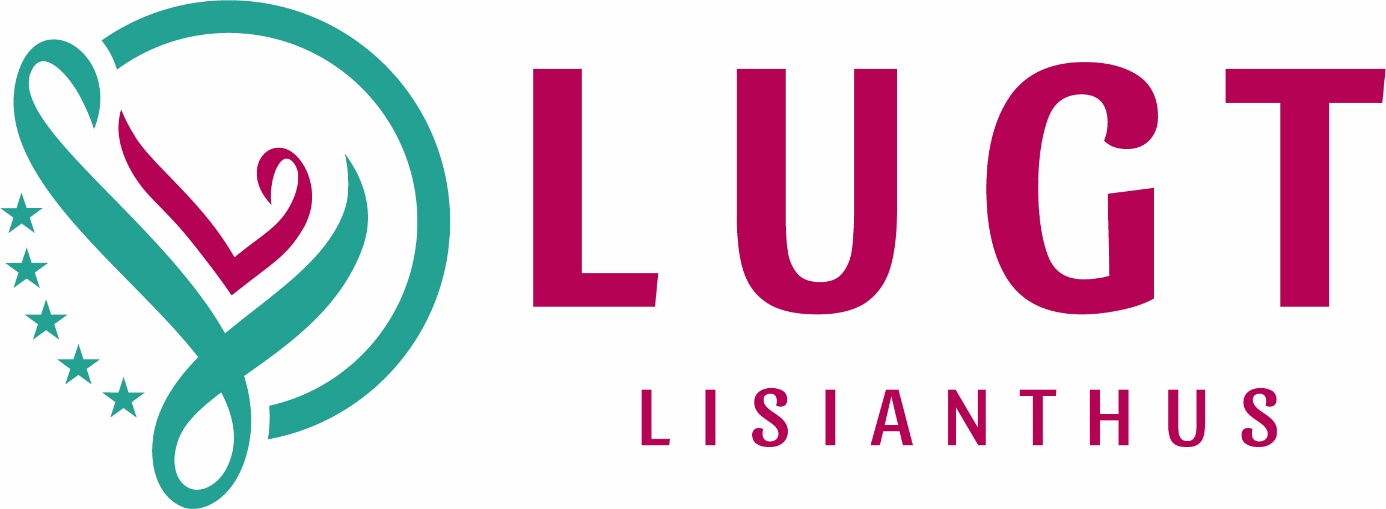 Een papieren hoes? Jazeker, een papieren hoes!Is allemaal leuk en aardig, maar dat is eerder geprobeerd en eerder ook mislukt.Klopt, maar met deze hoezen gaat het wél lukken.Juist ja, wat maakt deze hoezen dan zo veel beter?Nou ja, van alles. Om te beginnen is het natuurlijk fijn dat onze hoezen gewoon bij het oud papier kunnen. Scheelt een hoop gedoe.Als ze dat tenminste redden. Mijn ervaring is dat papieren hoezen al helemaal opgelost zijn tegen de tijd dat ze bij het oud papier zouden kunnen.Met de papieren hoezen van Lugt heb je daar geen last van. Die blijven namelijk mooi. Het papier is dikker en de papiervezels zijn langer dan bij andere hoezen. Daardoor zijn ze beter bestand tegen water. En we hebben de hoezen aan de onderkant ingekort, zodat ze niet al te veel in het water staan.Ok. Klinkt allemaal best, maar is plastic uiteindelijk toch niet steviger?Dat zou je misschien verwachten, maar ons papier is net zo hufterproof. In sommige gevallen is het zelfs veel beter dan plastic. Bij het transport in dozen bijvoorbeeld, scheelt het toch weer een handeling voor het opnieuw verpakken. En de bloemen blijven mooier in papier ook.En even los van de feiten, het gevoel wil ook wat. Papier voelt een stuk authentieker. Het ziet er beter uit en het ruikt zelfs lekkerder. Een papieren hoes herinnert je toch weer aan het mooie ambacht dat het bloemenvak is.Nog niet helemaal overtuigd? Ik zou zeggen, probeer het gewoon. Dan komt die overtuiging vanzelf. Dat beloven we.Wij streven naar een zo duurzaam mogelijke toekomst! Wij zijn heel benieuwd wat u van de hoezen vindt. Wij sturen een korte vragen lijst mee, wij hopen op uw reactie!Wat vindt u van de kwaliteit? Goed / slecht, waarom?Wat vindt u van het uiterlijk? Goed / slecht, waarom?Geeft u de voorkeur aan de plastic hoes, of aan deze hoes? Waarom?Moeten wij deze hoes als keuzemogelijkheid aanbieden in onze webshop?Bent u bereid om (iets) meer te betalen voor het gebruik van deze duurzame hoes? Ja / nee, waarom?Opmerkingen: Heel erg bedankt voor je feedback. U kunt het ingevulde formulier (of als foto) mailen naar info@florapodium.com, WhatsApp naar uw contactpersoon bij Barendsen of via de QR link online!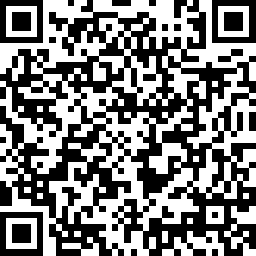 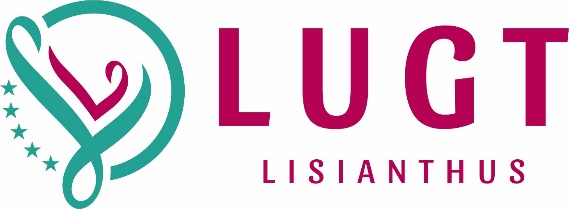 